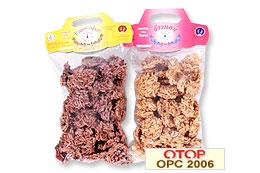 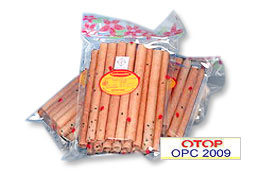 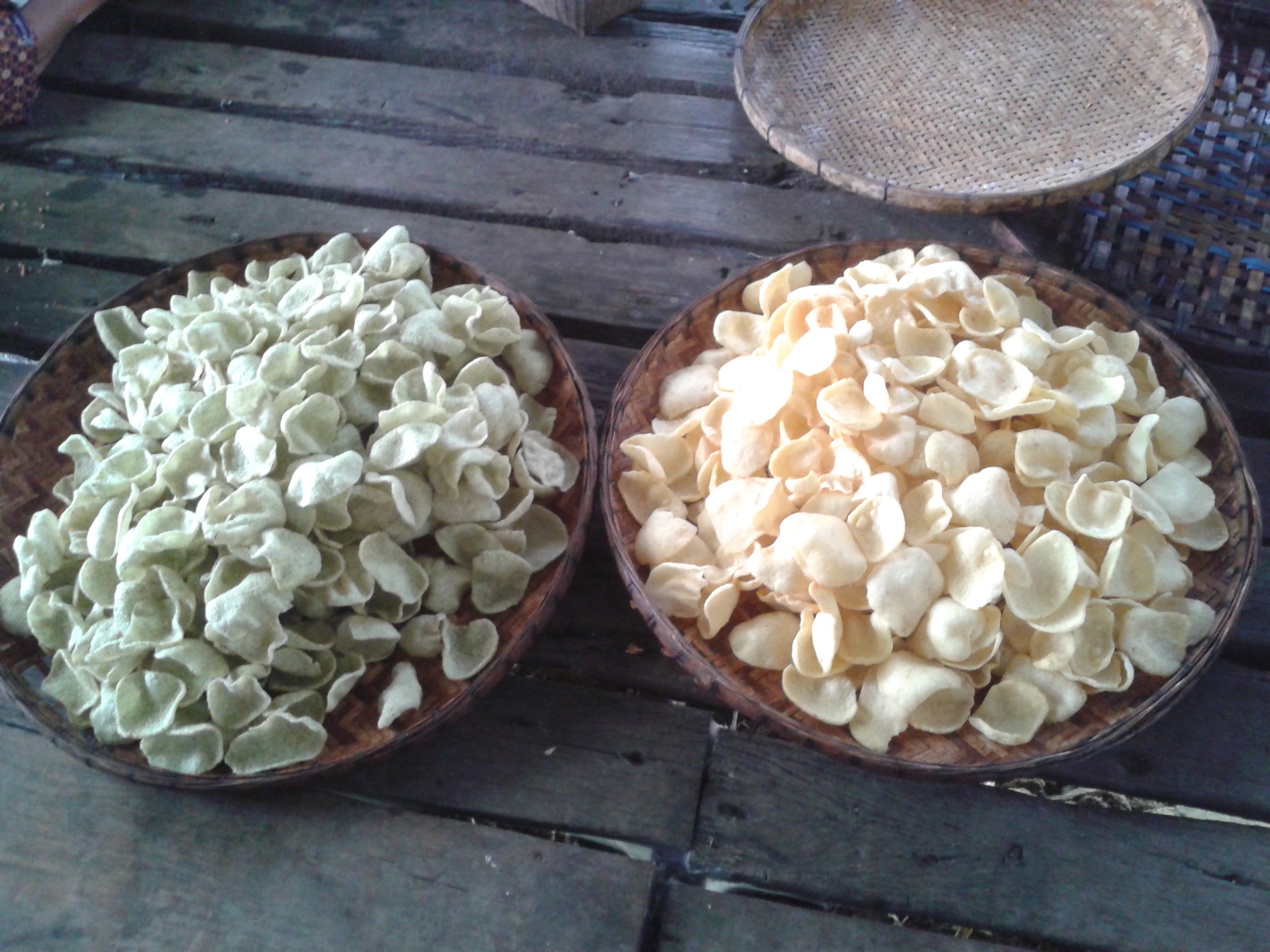 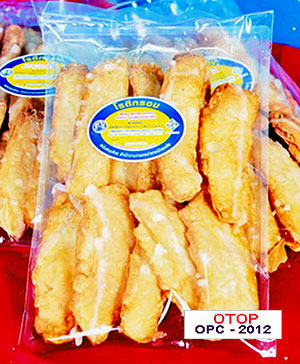 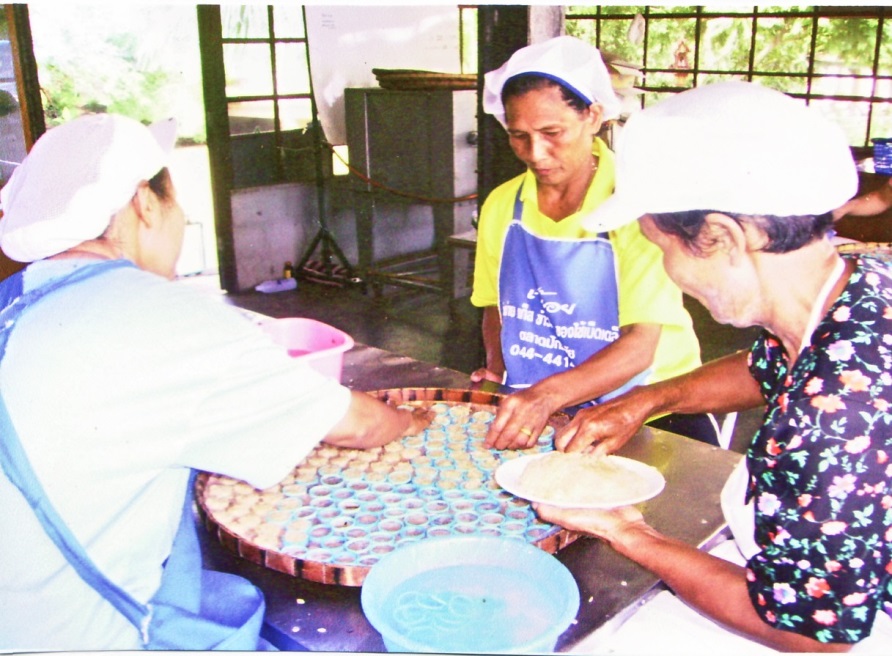 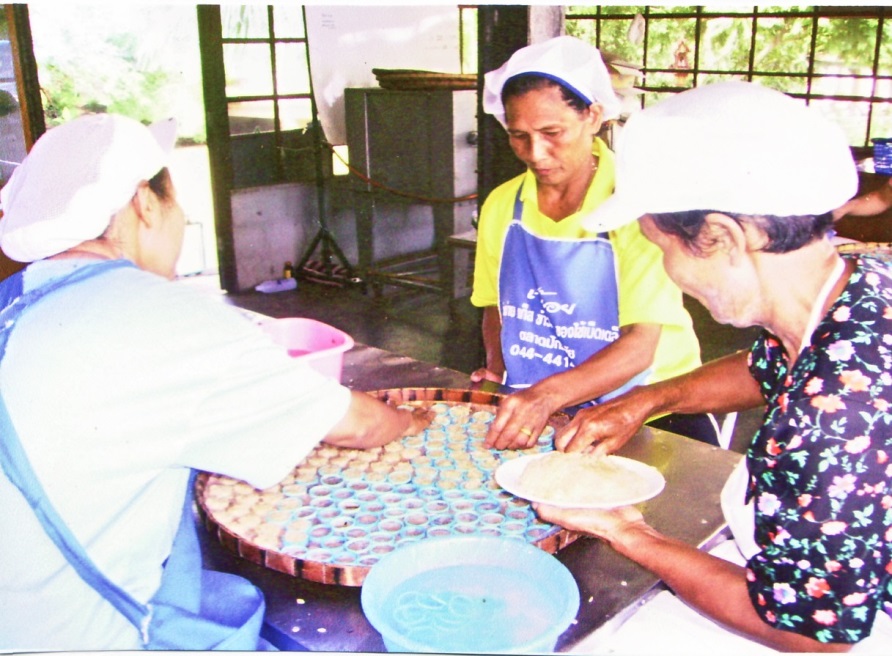 แผ่นพับแนะนำกลุ่มอาชีพ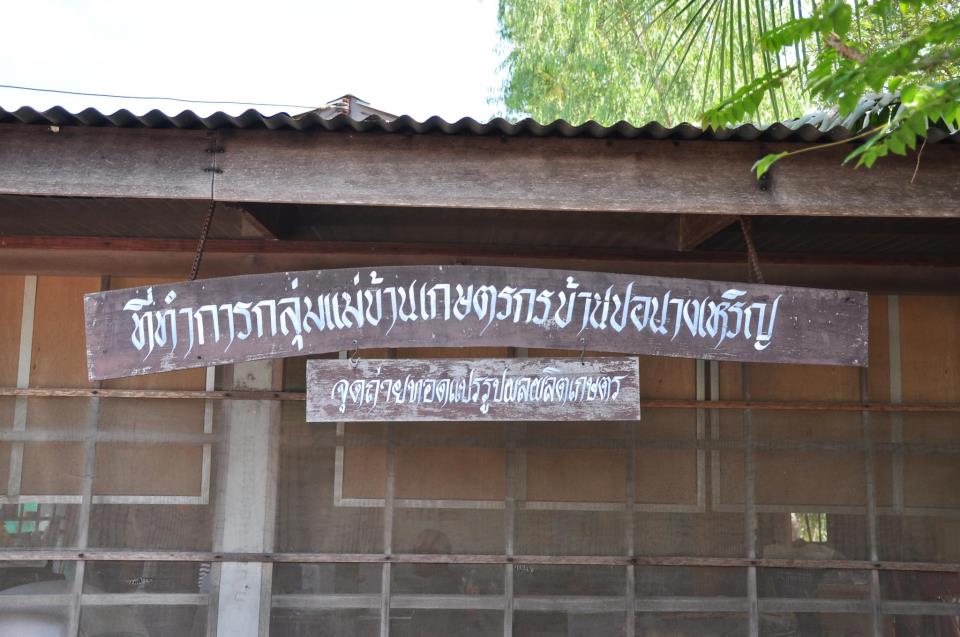 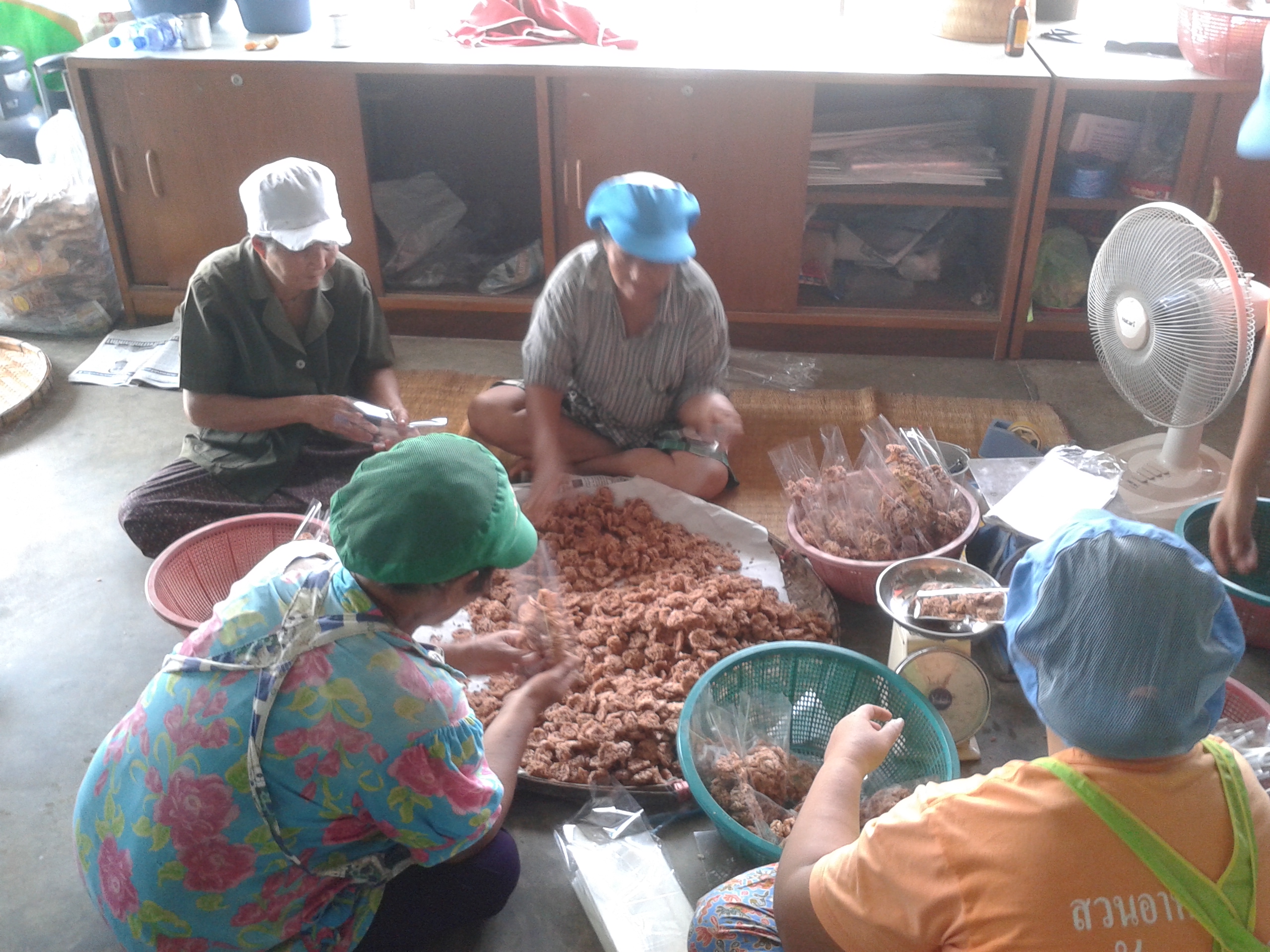 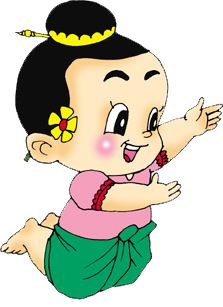 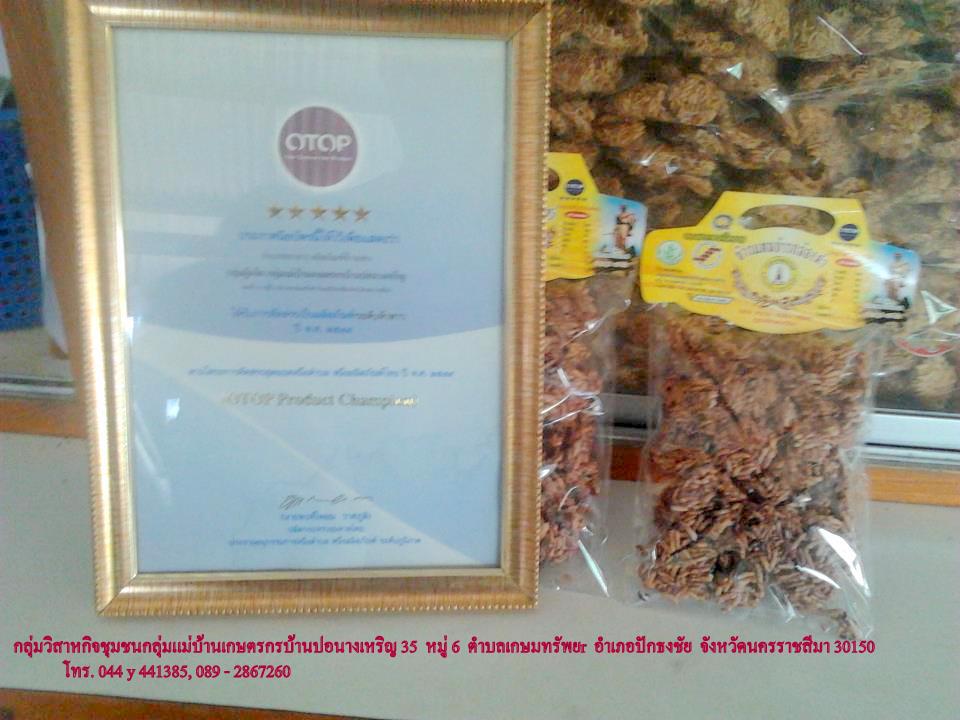 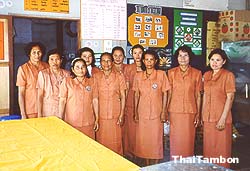 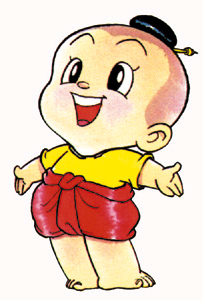 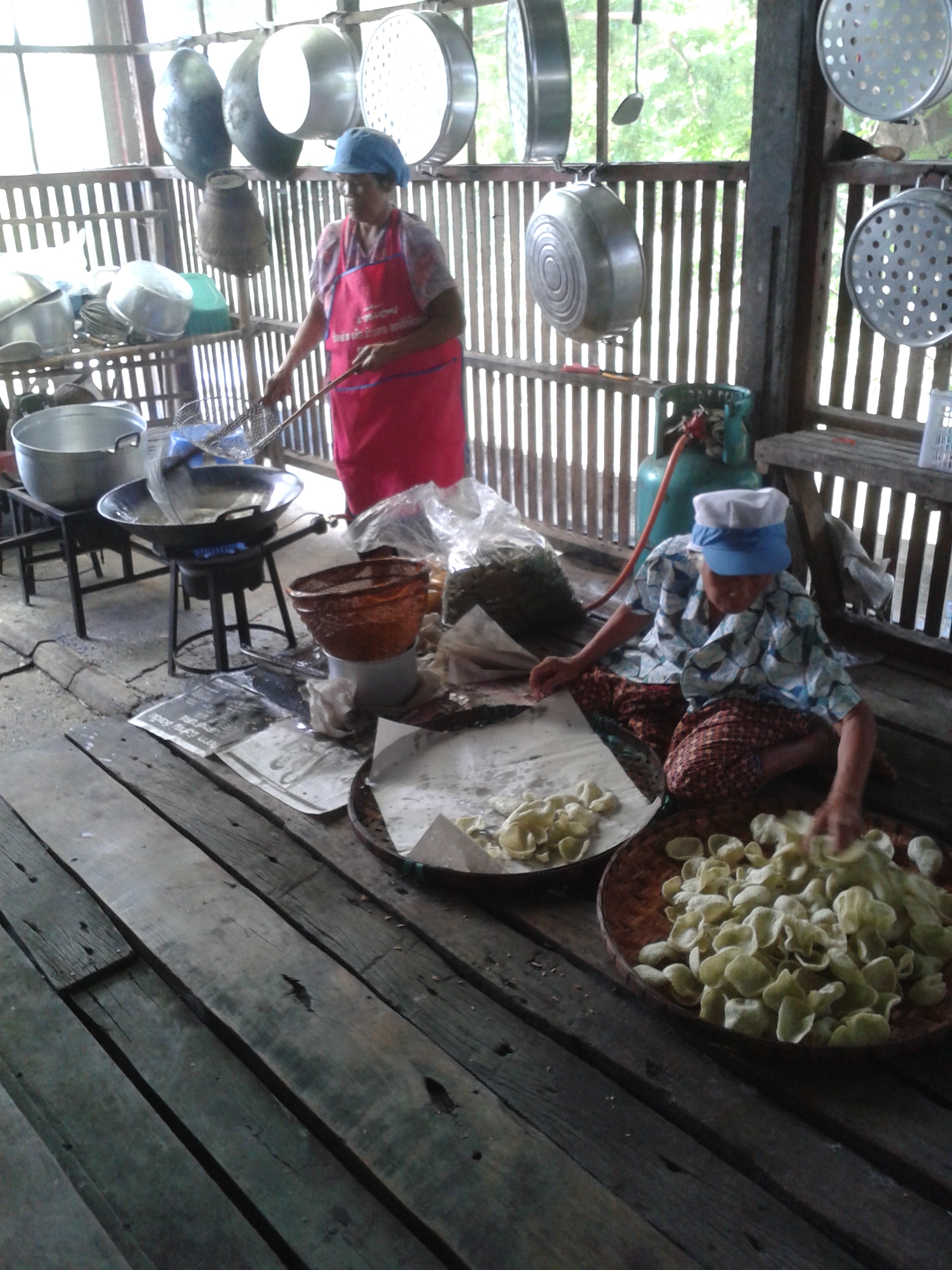 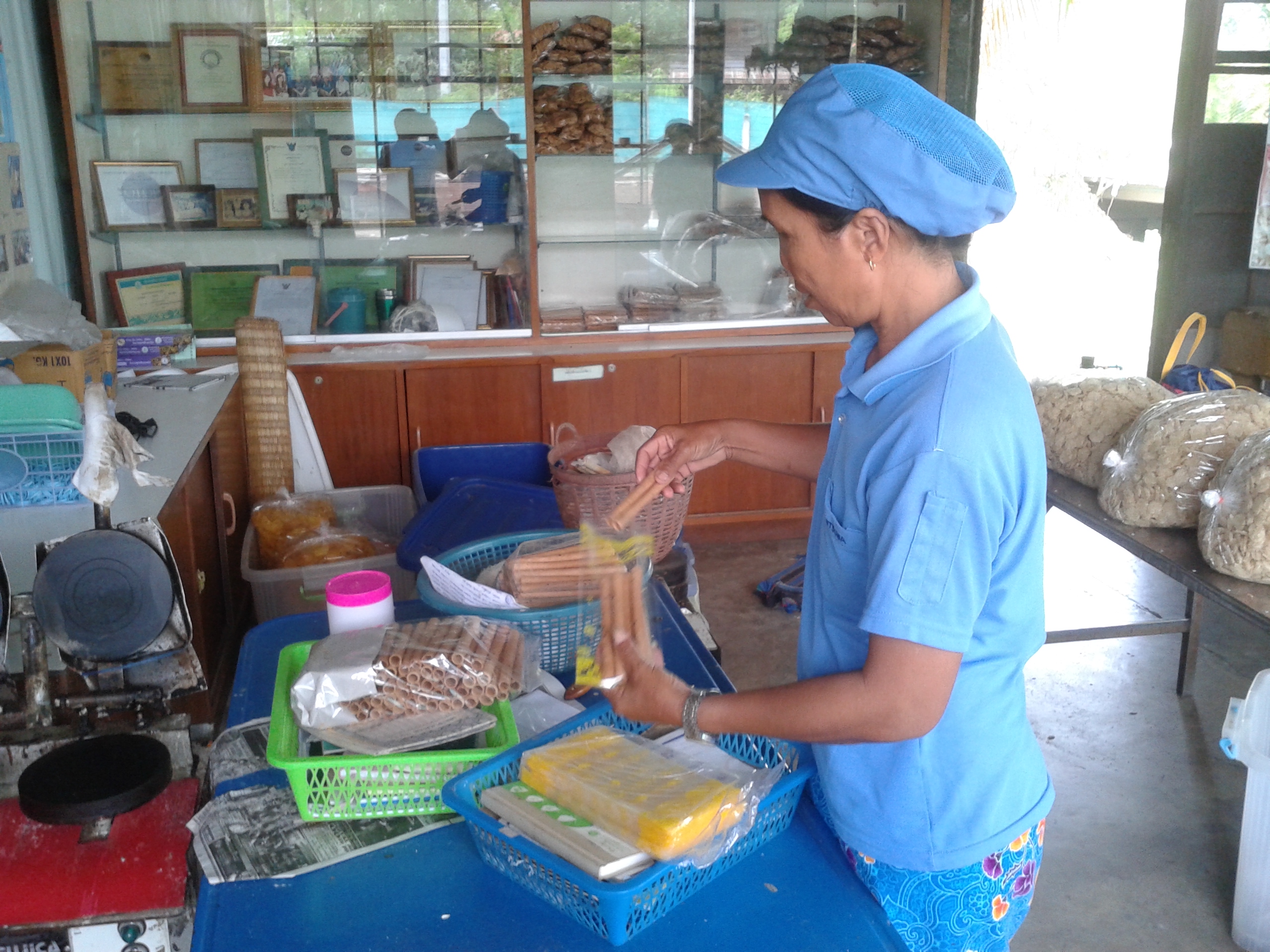 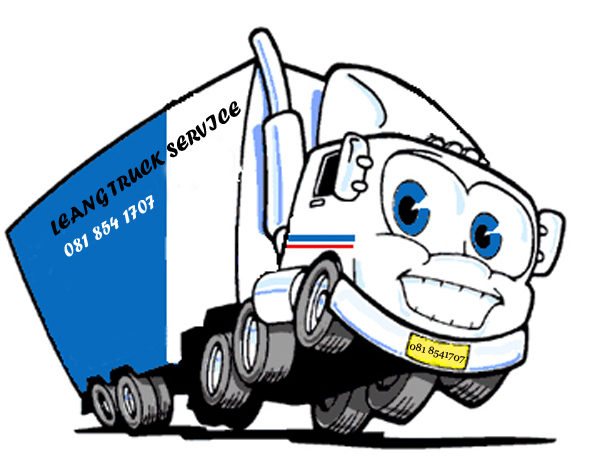 